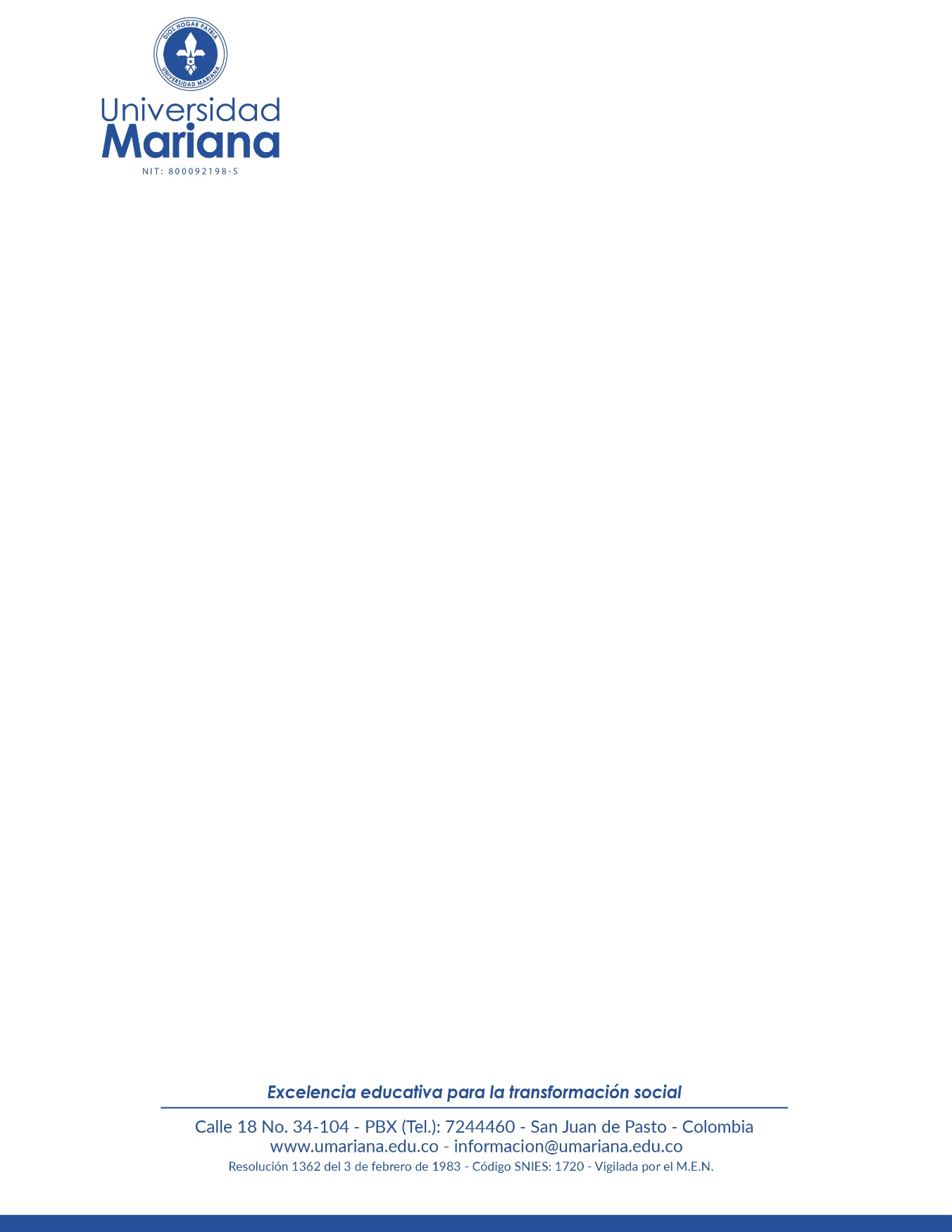 ANEXO 7. Consideraciones éticasYo, NOMBRES Y APELLIDOS, identificado(a) con C. C. XXXXXXX, como investigador (a) principal del proyecto titulado XXXXXXXX y en representación de mis compañeros coinvestigadores, doy constancia de que el proyecto se desarrollará con base en las buenas prácticas de la investigación, fundamentadas en los principios básicos de honestidad, responsabilidad e integridad. Nos comprometemos con la integridad de la investigación, garantizando los siguientes aspectos (elegir los que considere):Honestidad intelectual en el diseño metodológico, ejecución de las actividades y presentación de resultados de investigación.Responsabilidad y honradez en el nivel de riesgo para la vida, la salud o el ambiente, que puede generar la ejecución del proyecto.Cumplimiento de las normas y políticas relacionadas con el proyecto.Reconocimiento de las contribuciones de todos los autores en los resultados del proyecto.Cumplimiento de las responsabilidades académicas adquiridas por cada miembro del equipo de trabajo.Revelación de cualquier conflicto de interés, ya sea económico o de otra índole que comprometiera la confiabilidad del proyecto y sus resultados. Integridad en la confidencialidad y uso adecuado de la información obtenida de terceros, para el desarrollo del proyecto.No omisión de resultados que contradigan las hipótesis planteadas.No publicación del mismo artículo o trabajo en dos o más revistas u otro medio de divulgación.Respeto de la propiedad intelectual, citando adecuadamente todas las referencias consultadas para el desarrollo del proyecto.Otros (indique cuáles):NOMBRES Y APELLIDOS CCCELULAR